Arbeitsblatt – Verglühen von KohleJeden Tag sind wir von chemischen Reaktionen umgeben: beim Kuchenbacken, beim Anzünden eines Streichholzes oder beim Grillen im Sommer. Im folgenden Versuch werdet ihr genauer beobachten können, was beim Grillen mit der Kohle passiert.Materialien: 		Dreifuß, belegtes Drahtnetz, Bunsenbrenner, Erlenmeyerkolben, Stopfen mit GärröhrchenChemikalien:		Holzkohle, Calciumhydroxid-LösungAuswertung:Aufgabe 1: Nenne die drei Merkmale einer chemischen ReaktionAufgabe 2: Formuliere die Wortgleichung für die Verbrennungsreaktion.Aufgabe 3: Erkläre, welche der Merkmale bei der Verbrennungsreaktion im Versuch zutreffen und warum.Aufgabe 4: Diskutiere 3 weitere chemische Reaktionen, die im Alltag stattfinden können mit Hilfe der Merkmale einer chemischen Reaktion.GefahrenstoffeGefahrenstoffeGefahrenstoffeGefahrenstoffeGefahrenstoffeGefahrenstoffeGefahrenstoffeGefahrenstoffeGefahrenstoffeCalciumhydroxidCalciumhydroxidCalciumhydroxidH: 315, 318, 335H: 315, 318, 335H: 315, 318, 335P: 261 280, 305+351+338P: 261 280, 305+351+338P: 261 280, 305+351+338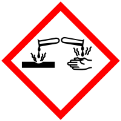 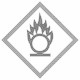 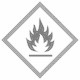 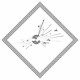 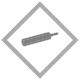 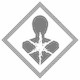 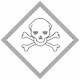 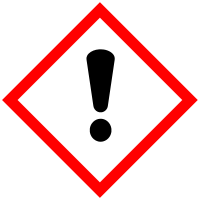 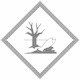 